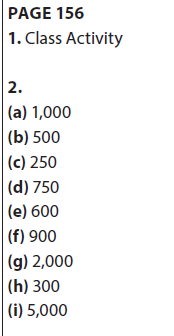 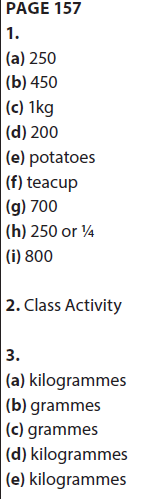 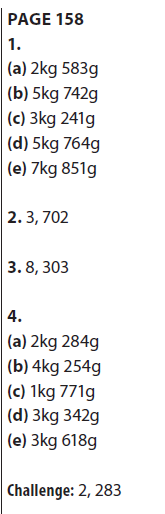 PAGE 1591.(a) 500 + 500(b) 250 + 250 + 250 + 250(c) 500 + 200 + 100 + 100 +100(d) 200 + 100 + 100 + 100(e) 200 + 50(f) 100 + 100 + 20 + 20 + 102.(a) 8, 202(b) 8, 924(c) 1, 654(d) 1(e) 17, 126PAGE 1601. €9∙802. 1∙603. 6∙604. 365. 3306. 7057. +8. ÷9. 1st May10. 2, 1511. 1,00012. 25013. 514. 915. 6216. 10017. 3118. 7, 619. 94∙920. 24